MONITRO BLYNYDDOL Y CYNLLUNIAU TRWY GWRS 2024Mae’r Brifysgol yn monitro ei holl gynlluniau trwy gwrs yn flynyddol, a hynny o fewn y cyd-destun a osodir gan ASA yng Nghod Ansawdd y DU, Monitro ac Adolygu. Nod yr ymarfer monitro blynyddol yw sicrhau bod cynlluniau’n cwrdd â’u hamcanion, a nodi meysydd lle mae arferion da gan ledaenu’r wybodaeth er mwyn gwella’r ddarpariaeth. Mae’r cyfrifoldeb dros fonitro blynyddol yn bennaf ar yr adrannau academaidd sy’n adrodd i’r gyfadran briodol. Mae’n bwysig bod pryderon yn cael eu nodi a bod camau gweithredu’n cael eu dynodi ar lefel modiwl, cynllun neu gasgliad o gynlluniau.  Dylid llenwi’r ffurflen hon (AMTS1) gan gydlynydd y cynllun neu aelod staff cyfatebol, yn dibynnu ar sut y dosbarthwyd y cynlluniau. Mae’n rhaid cynnwys pob cynllun o fewn monitro blynyddol (mae hyn yn cynnwys cynlluniau israddedig, cynlluniau uwchraddedig trwy gwrs, a chynlluniau cydweithredol), a dylid llenwi ffurflen ar wahân ar gyfer darpariaeth israddedigm uwchraddedig trwy gwrs. Er mwyn cynorthwyo’r broses, bydd pecynnau data Monitro Blynyddol ar gael ar gyfer cynlluniau mwy. Darperir canllawiau pellach yn Adran 4 ar gyfer cynlluniau lle nad oes pecynnau data Monitro Blynyddol ar gael. Dylid lanlwytho’r ffurflenni AMTS1 i SharePoint Annual Monitoring (AMTS) - 2023-24 - All Documents (sharepoint.com) erbyn 06 Medi 2024.  Fel rhan o’r broses archwilio gall y cyfadrannau ofyn am eglurhad pellach oddi wrth adrannau ynglŷn â’r materion a nodwyd, neu ofyn am fanylion pellach ynglŷn â phwyntiau gweithredu. Nodwch os gwelwch yn dda y bydd ffurflenni AMTS1 y flwyddyn academaidd flaenorol ar gael ar gyfer adolygiad cyfnodol o gynlluniau ac unrhyw ymarferiad ail-ddilysu ar gyfer cynllun unigol yn y dyfodol.Cwblhawyd y ffurflen 
AMTS1 gan:		 	Dyddiad: Swyddogaeth:		 Arwyddwyd:			Dyddiad: Deon Cysylltiol		 	Dyddiad: 1. MAES Y PWNCCyfarwyddyd: Bydd adrannau yn trefnu’r ymarfer monitro blynyddol ar gynlluniau unigol neu grwpiau o gynlluniau. Bydd pecynnau Monitro Blynyddol yn cael eu darparu ar gyfer cynlluniau mwy. Gellir llenwi ffurflen AMTS1 unigol ar gyfer cynlluniau cytras. Os yw cynlluniau yn nhair blynedd cyntaf eu bodolaeth, dylid nodi hynny’n eglur.  Dylid llenwi AMTS1  ar gyfer cynlluniau cydweithredol, i‘w ystyried gan Fwrdd Darpariaeth GweithredolRhestrwch isod deitlau’r holl gynlluniau sydd wedi’u cynnwys yn yr ymarfer monitro blynyddol hwn. 
Ychwanegwch resi ychwanegol yn y tabl os oes angen2. CAMAU A GYMERWYD ERS YR YMARFER MONITRO DIWETHAFCyfarwyddyd: Mae’r adran hon yn gyfle i ystyried gwelliannau ers yr ymarfer monitro diwethaf, gan gynnwys, er enghraifft, newidiadau yn strwythur y cynllun, y strategaeth asesu neu’r dull o ddysgu. Dylid nodi’n glir y camau a gymerwyd, a’u heffeithiolrwydd gyda thua dau neu dri brawddeg sydd yn amlinellu’r camau a’r adlewyrchiad ar y canlyniadau. Nodyn: Gellir cwblhau pob colofn ac eithrio ‘arfarniad’ trwy gopïo gwybodaeth o ffurflen AMTS1 y flwyddyn flaenorol.Nodwch bwyntiau gweithredu adroddiad monitro blynyddol y flwyddyn flaenorol yma, er mwyn adrodd ar y cynnydd a wnaed ers monitro’r cynllun(iau) uchod y tro diwethaf.3. DANGOSYDDION ANSAWDD4  GWERTHUSO AC ADBORTHEr mwyn monitro cynlluniau yn effeithiol, rhowch sylwebaeth ar faterion yn codi o’r canlynol:5. SAFBWYNTIAU ALLANOLYstyriwch a rhowch adroddiad ar faterion yn deillio o’r canlynol:6. ARLOESI, ARFER GORAU AC AGWEDDAU I WELLA ARNYNTYstyriwch a rhowch adroddiad ar y canlynol:7. BWRDD DU, MANYLEB RHAGLEN A GWYBODAETH AR Y WEFAN8. DARPARIAETH GYDWEITHREDOLCyfarwyddyd: Mae’r Cod Ymarfer ar gyfer Darpariaeth Gydweithredol yn ystyried y canlynol yn risg uchel: rhaglenni a ddilysir, arolygu PhD ar y cyd, rhaglenni graddau ymchwil cydweithredol, rhaglenni breiniol, dyfarniadau deuol, dyfarniadau ar y cyd a chytundebau gydag asiantaethau tramor. Os yw unrhyw un o’r gweithgareddau hyn yn berthnasol i’r cynllun(iau) a restrir yn Adran 1, gofynnir i chi ddarparu gwybodaeth ychwanegol isod.Nodwch unrhyw sylwadau eraill ynglŷn â’r prosesau Darpariaeth Gydweithredol ar lefel Prifysgol. 9. CYNLLUN GWEITHREDU 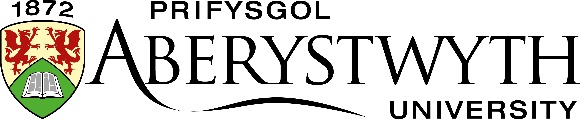 (AMTS1)Teitl y CynllunLefelMathDull3 blynedd cyntaf ers cyflwyno  (Ie/Na)Darpariaeth Gydweithredol (Ie/Na)Agweddau i wella arnyntPwynt GweithreduPwy sy’n gyfrifolDyddiad i anelu atoDangosydd LlwyddiantArfarniadCyfarwyddyd: Nod yr adran hon yw canolbwyntio ar amrywiaeth ar amrywiaeth o faterion sy’n berthnasol i ddysgu ac addysgu ar y cynllun(iau) sy’n cael eu hadolygu. Dylai cydlynwyr cynlluniau ystyried y dystiolaeth berthnasol, a nodi’r pwyntiau gweithredu. Dylid sylwi’n benodol ar y  canlynol:Ansawdd yr adborth a roddir i fyfyrwyr ar gyfer gwaith sy’n cael ei asesu, yn cynnwys perfformiad mewn arholiadau ym mhob cynllun a modiwl.Cofnodi a dadansoddi gwerthusiad myfyrwyr o fodiwlau a/neu gynlluniau.Cofnodi a monitro’r camau gweithredu mewn perthynas ag unrhyw agwedd o’r pwyntiau uchod y tynnwyd sylw atynt yn ystod y flwyddyn.Fel arfer dylai’r sylwebaethau fod yn 2-3 brawddeg, ac yn cynnwys cadarnhad fod y data a archwiliwyd yn cyfateb yn fras i’r blynyddoedd blaenorol, camau gweithredu (neu ystyriaethau eraill) a arweiniodd at welliant yn achos unrhyw un o’r dangosyddion, ac esboniad os oes gwahaniaeth sylweddol rhwng data blaenorol a phresennol. Darparwyd pecyn data ar gyfer cynlluniau mawrion. Lle nad yw data wedi cael ei ddarparu’n ganolog, darperir cyfarwyddyd isod ar sut i ganfod data ar gyfer y cynllun. Dylid ystyried cyfuno cynllun(iau) gyda llai na phum myfyriwr os on bosibl, gan y gallai data’n seiliedig ar niferoedd isel amharu ar y gallu i gymharu blynyddoedd:3.1 Adroddiadau Astra e.e. UGR03321 sy’n darparu gwybodaeth ar UF/CF/Clirio/Cyfartaledd Pwyntiau/Ysgoloriaethau ayyb3.2 Adroddiadau Astra e.e. STR02614 sy’n rhoi manylion ystadegau cynnyd, tynnu’n ôl ayyb3.3 Noder unrhyw newidiadau i ddulliau asesu, meini prawf asesu, ynghyd ag unrhyw sylwadau ar farcio a chymedroli3.4 Canlyniadau NSS – dylid cynnwys Cynlluniau Gweithredu NSS ar ffurf atodiad
3.6 Arolwg cyrchfannau cyntafSylwebaeth3.1Polisi derbyn a lefelau recriwtio 3.2Cynnydd a chyrhaeddiad myfyrwyr 3.3Marcio a chymedroli asesiadau 3.4Cymorth a chyngor i fyfyrwyr 3.5Cyfleoedd cyfartal3.6Menter cyflogadwyedd a chyrchfannau gyrfa3.7Ystyriwch ac adroddwch ar gynllun(iau) newydd a gyflwynwyd yn y tair blynedd diwethaf3.8Newidiadau cynyddol i gynllun(iau) ers ei gymeradwyo, ac a oes angen ailddilysu’r cynllunRhestr wirio yw hon, i’ch hatgoffa y dylech fod wedi ystyried y canlynol fel rhan o’r ymarfer monitro blynyddolTiciwch i gadarnhau3.9A yw’r canlyniadau dysgu yn parhau’n addas ar gyfer y cynllun hwn/cynlluniau hyn?3.10A yw pob cyfuniad posibl o fodiwlau yn cyflawni canlyniadau dysgu’r cynllun?3.11Mewnbwn diwydiant/cyflogwr wrth fonitro’r cynllun?3.12Anghenion cyrff achredu os oes unrhyw newid neu debygolrwydd y bydd newid?3.13Sut y mae’r cynllun(iau) yn berthnasol i ymchwil adrannol?Cyfarwyddyd: Mae arfarniad ac adborth gan staff a myfyrwyr yn rhan bwysig o’r ymarferiad monitro blynyddol. Rhowch sylwebaeth ar y prif faterion yma.SylwebaethSylwebaethCrynodeb o’r prif bwyntiau gweithreduTarged ar gyfer dyddiad cwblhau4.1Arolwg ar Brofiad Myfyrwyr4.2Sylwadau ‘Rho Wybod Nawr’4.3Sylwadau Pwyllgorau Ymgynghorol Staff / Myfyrwyr4.4Adborth StaffCyfarwyddyd: Mae gofyn i adrannau gael mewnbwn allanol addas i’w prosesau ar gyfer datblygu a gwella cynlluniau. Bydd natur y mewnbwn yn amrywio yn ôl natur y cynllun. Dylid cynnwys safbwyntiau allanol hefyd yn y ffynonellau o wybodaeth ar gyfer y monitro blynyddol ar gynlluniau; gallai ffynonellau addas gynnwys adroddiadau arholwyr allanol, adroddiadau cyrff achredu proffesiynol, ac adborth cyn-fyfyrwyr a’u cyflogwyr.Sylwebaeth5.1Adroddiadau Arholwyr Allanol5.2Adroddiadau Achredu Allanol (os ydynt yn berthnasol) 5.3Mewnbwn allanol arallCyfarwyddyd: Yn adran 6.3 Noder mai dim ond mewn achosion y tu hwnt i’r disgwyliadau arferol, a lle gellir dangos eu budd i’r cynllun(iau), y dylid tynnu sylw at arloesi ac arfer gorau. Nodwch fanylion lle nad oes cysylltiad uniongyrchol rhwng digwyddiadau a gweithgareddau, a modiwlau neu gynlluniau penodol, ond y gellid eu hystyried yn gryfderau'r adran. Gallai enghreifftiau gynnwys cyfleoedd datblygiad proffesiynol parhaus (DPP) i fyfyrwyr a gyflwynir y tu allan i addysgu modiwl neu weithdai a gyflwynir i gefnogi cyrhaeddiad cyffredinol megis gweithdai traethawd/sgiliau. Examples could also be included where good practice has been identified from peer observation of teaching. Dylai’r agweddau i wella arnynt gynnwys unrhyw gynlluniau i ddatblygu cynlluniau nad ydynt eisoes wedi eu nodi uchod, yn cynnwys patrymau recriwtio a hyfywedd. Dylid cynnwys pob agwedd i wella arni yn y cynllun gweithredu (adran 9).Sylwebaeth6.1 A yw'r holl staff addysgu yn yr Adran wedi cymryd rhan mewn Arsylwi ar Gymheiriaid yn Addysgu yn ystod y flwyddyn? Os mai 'nac ydynt' yw'r ateb, nodwch ganran y staff sydd wedi cymryd rhan yn yr ymarfer.6.2 Rhowch sylwadau ar yr ymwneud â Chymrodoriaethau’r AAU a'r TUAAU yn eich Adran6.3Arloesi ac arfer gorau6.4Agweddau i wella arnyntCyfarwyddyd: Mae’r adran hon yn rhoi cyfle i ystyried y goblygiadau ar gyfer y Manylebau Rhaglen perthnasol a’r angen i sicrhau eu bod yn cael eu diweddaru er mwyn adlewyrchu unrhyw newidiadau y cytunwyd arnynt. Atgoffir Adrannau o bwysigrwydd sicrhau bod y wybodaeth a ddarperir i ymgeiswyr ac i fyfyrwyr yn gywir. Rhaid gwirio a diweddaru manylion ar y wefan; mae hyn yn cynnwys y bas data modiwlau a chynlluniau, y BwrddDu, a gwybodaeth derbyn, recriwtio a marchnata.Rhowch dic i gadarnhau neu rhowch sylwadauRhowch dic i gadarnhau neu rhowch sylwadau7.1A yw pob modiwl sy’n gysylltiedig gyda’r cynlluniau hyn yn bodloni gofynion y Brifysgol ar gyfer isafswm presenoldeb Bwrdd Du, y polisi recordio darlithoedd, a’r polisi e-gyflwyno? A yw pob modiwl sy’n gysylltiedig gyda’r cynlluniau hyn yn bodloni gofynion y Brifysgol ar gyfer isafswm presenoldeb Bwrdd Du, y polisi recordio darlithoedd, a’r polisi e-gyflwyno? Ydynt/Nac ydynt7.1.1.Os mai ‘na’ yw’r ateb i’r cwestiwn uchod, eglurwch pa gamau a gymerwyd i sicrhau bod hyn yn digwydd, a pha gamau a gymerwyd i gyfoethogi’r defnydd o dechnoleg o fewn dysgu ac addysgu.7.2Cadarnhewch yn y blwch fod y Manylebau Rhaglen wedi eu hadolygu a’u diweddaru mewn achosion lle mae angen gwneud hynny yn sgil y pwyntiau gweithredu a nodwyd yn Adran 9Cadarnhewch yn y blwch fod y Manylebau Rhaglen wedi eu hadolygu a’u diweddaru mewn achosion lle mae angen gwneud hynny yn sgil y pwyntiau gweithredu a nodwyd yn Adran 97.3Cadarnhewch yn y blwch fod manylion y cynllun ar y wefan wedi eu harchwilio a’u diweddaru’n briodol.Cadarnhewch yn y blwch fod manylion y cynllun ar y wefan wedi eu harchwilio a’u diweddaru’n briodol.PartnerGwladMath o Weithgarwch CydweithredolCrynodeb:Crynodeb:Crynodeb:Rhowch grynodeb o’r cyswllt gyda phob partner yn ystod y flwyddyn, unrhyw welliannau a wnaed neu a gynigiwyd, ac unrhyw faterion neu bryderon, yn cynnwys camau gweithredu (os ydynt wedi eu cwblhau), ymgysylltiad â myfyrwyr, cefnogaeth gyda phrosesau asesu a sicrhau ansawdd. Eglurwch i ba raddau y bu’r cydweithredu’n llwyddiant o’i gymharu â’r targedau a osodwyd ar gyfer y flwyddyn. Dylid cynnwys sylw penodol hefyd os oes unrhyw un o’r canlynol yn berthnasol; atal recriwtio/terfynu dyfarniad, adolygiad cyfnodol, adnewyddu’r Memorandwm Cytundeb (MOA), ymweliad â safle’r partner.Rhowch grynodeb o’r cyswllt gyda phob partner yn ystod y flwyddyn, unrhyw welliannau a wnaed neu a gynigiwyd, ac unrhyw faterion neu bryderon, yn cynnwys camau gweithredu (os ydynt wedi eu cwblhau), ymgysylltiad â myfyrwyr, cefnogaeth gyda phrosesau asesu a sicrhau ansawdd. Eglurwch i ba raddau y bu’r cydweithredu’n llwyddiant o’i gymharu â’r targedau a osodwyd ar gyfer y flwyddyn. Dylid cynnwys sylw penodol hefyd os oes unrhyw un o’r canlynol yn berthnasol; atal recriwtio/terfynu dyfarniad, adolygiad cyfnodol, adnewyddu’r Memorandwm Cytundeb (MOA), ymweliad â safle’r partner.Rhowch grynodeb o’r cyswllt gyda phob partner yn ystod y flwyddyn, unrhyw welliannau a wnaed neu a gynigiwyd, ac unrhyw faterion neu bryderon, yn cynnwys camau gweithredu (os ydynt wedi eu cwblhau), ymgysylltiad â myfyrwyr, cefnogaeth gyda phrosesau asesu a sicrhau ansawdd. Eglurwch i ba raddau y bu’r cydweithredu’n llwyddiant o’i gymharu â’r targedau a osodwyd ar gyfer y flwyddyn. Dylid cynnwys sylw penodol hefyd os oes unrhyw un o’r canlynol yn berthnasol; atal recriwtio/terfynu dyfarniad, adolygiad cyfnodol, adnewyddu’r Memorandwm Cytundeb (MOA), ymweliad â safle’r partner.Sylwadau’r Tiwtor Cyswllt :Sylwadau’r Tiwtor Cyswllt :Sylwadau’r Tiwtor Cyswllt :Yn achos cynllun(iau) trwyddedig neu gynlluniau a ddilyswyd, dylid cynnwys sylwadau gan y tiwtor cyswllt er mwyn cynnwys adborth ar y berthynas weithredol rhwng y Brifysgol â’r sefydliad partner, dysgu’r rhaglen ac ansawdd profiad y myfyrwyr.Yn achos cynllun(iau) trwyddedig neu gynlluniau a ddilyswyd, dylid cynnwys sylwadau gan y tiwtor cyswllt er mwyn cynnwys adborth ar y berthynas weithredol rhwng y Brifysgol â’r sefydliad partner, dysgu’r rhaglen ac ansawdd profiad y myfyrwyr.Yn achos cynllun(iau) trwyddedig neu gynlluniau a ddilyswyd, dylid cynnwys sylwadau gan y tiwtor cyswllt er mwyn cynnwys adborth ar y berthynas weithredol rhwng y Brifysgol â’r sefydliad partner, dysgu’r rhaglen ac ansawdd profiad y myfyrwyr.Cyfarwyddyd: Cwblhewch y tabl isod os gwelwch yn dda (gan ychwanegu rhesi os oes angen). Nodwch unrhyw bwyntiau gweithredu sy’n berthnasol i adrannau 2-8 yr adroddiad.Os oes agweddau i wella arnynt wedi eu nodi yn Adran 7 dylid eu cynnwys yma.Adran – i ba adran o’r adroddiad hwn y mae’r pwynt gweithredu yn cyfeirio?Agwedd i wella arnynt – e.e. adborth myfyrwyr, recriwtio, cymedroli asesiadauPwynt Gweithredu – tasg benodol i’w chyflawni er mwyn ymateb i agwedd i wella arniCyfrifoldeb – yr aelod staff neu’r pwyllgor sy’n gyfrifol am y pwynt gweithreduDyddiad targed – erbyn pryd y dylid cyflawni’r pwynt gweithredu?Dynodydd llwyddiant – pa fesuriadau a ddefnyddir er mwyn gwybod a fu’r camau gweithredu yn llwyddiannus?AdranAgwedd i  wella arniPwynt gweithreduCyfrifoldebDyddiad targedDynodydd llwyddiantFersiwn:1.9Dyddiad Cyhoeddi:07-2024Rheswm dros ddiwygio:Cael gwared ar 2.2 (Trefniadau ar ôl Covid)Cael gwared ar 2.2 (Trefniadau ar ôl Covid)Cael gwared ar 2.2 (Trefniadau ar ôl Covid)Cymeradwywyd:Kim BradickDyddiad Gweithredol:07-2024Cyswllt:qaestaff@aber.ac.uk  qaestaff@aber.ac.uk  qaestaff@aber.ac.uk  